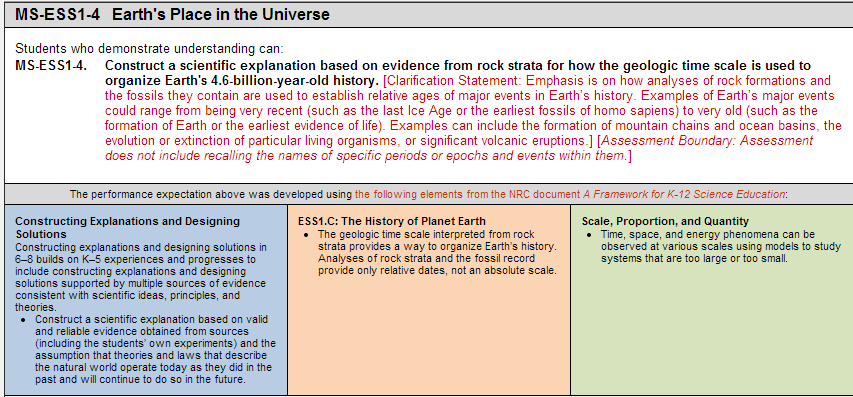 Identify specific aspects of the instructional task that incorporated each of the NGSS dimensions above.Identify specific aspects of the instructional task that incorporated each of the NGSS dimensions above.Identify specific aspects of the instructional task that incorporated each of the NGSS dimensions above.Identify specific aspects of the instructional task that incorporated each of the NGSS dimensions above.Identify specific aspects of the instructional task that incorporated each of the NGSS dimensions above.SEPSEPDCIDCIXCCDoes the lesson target align with the intent of the standard? Explain your thinking.Does the lesson target align with the intent of the standard? Explain your thinking.Does the lesson target align with the intent of the standard? Explain your thinking.Does the lesson target align with the intent of the standard? Explain your thinking.Does the lesson target align with the intent of the standard? Explain your thinking.What connectionsto the Common Core State Standards where visible in the lesson?Math:Math: ELA: ELA:  Identify strengths and weaknesses of this lesson.  Identify strengths and weaknesses of this lesson.  Identify strengths and weaknesses of this lesson.  Identify strengths and weaknesses of this lesson.  Identify strengths and weaknesses of this lesson.  What modifications would you make to address the weakness, if any, of this task?  What modifications would you make to address the weakness, if any, of this task?  What modifications would you make to address the weakness, if any, of this task?  What modifications would you make to address the weakness, if any, of this task?  What modifications would you make to address the weakness, if any, of this task?What would be your next steps of instruction?What would be your next steps of instruction?What would be your next steps of instruction?What would be your next steps of instruction?What would be your next steps of instruction?